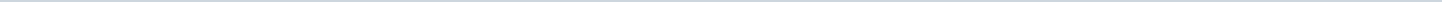 Geen documenten gevonden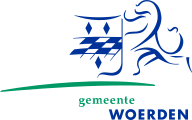 Gemeente WoerdenAangemaakt op:Gemeente Woerden28-03-2024 20:23Ingekomen brieven0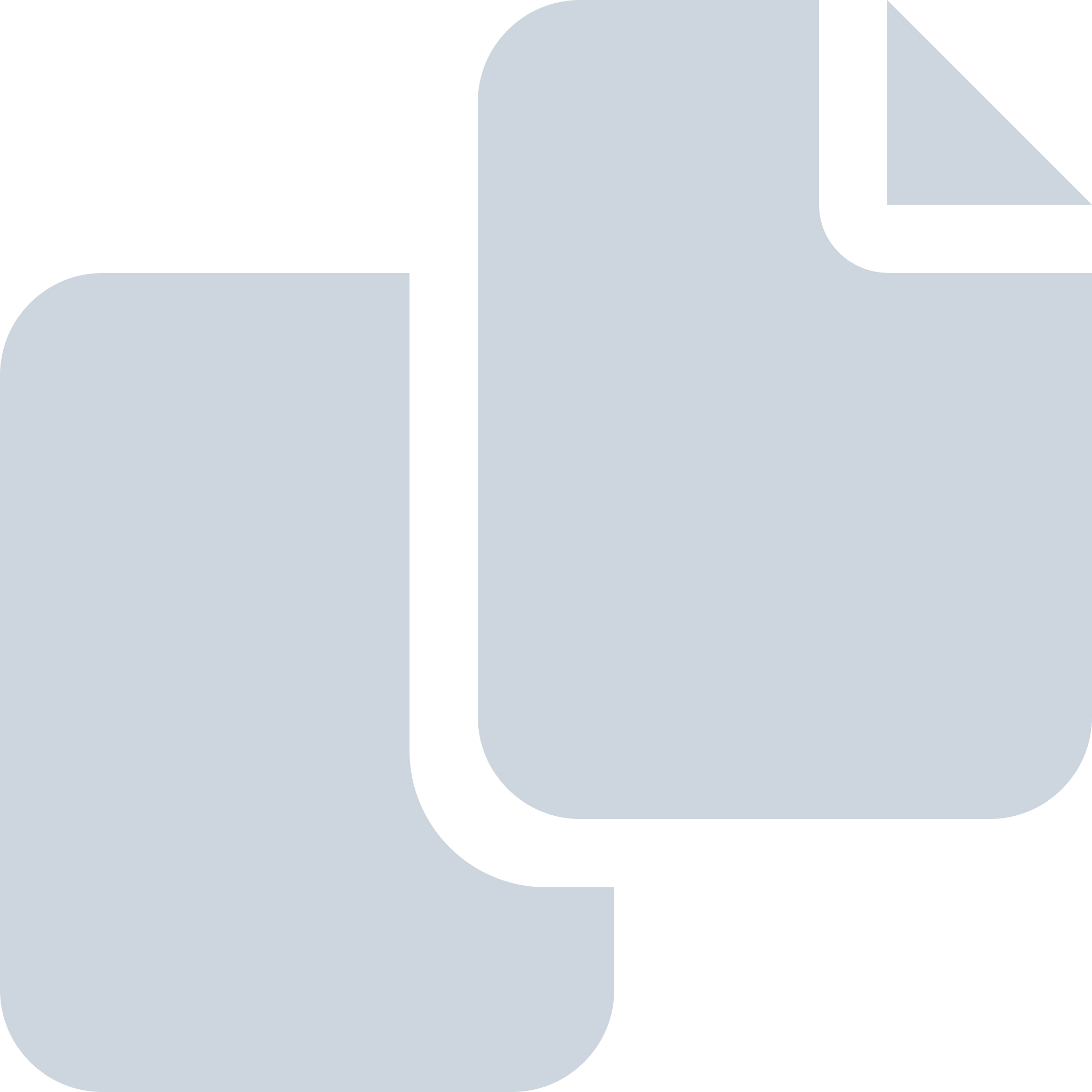 Periode: oktober 2012